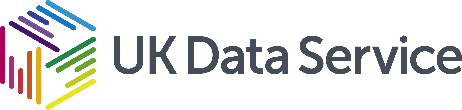 Grant Number: ES/M009998/1 Sponsor: ESRCProject title: Nurturing a lexical legacy: understanding the transition from novice-to-expert in children's reading development (Study 1)The following files have been archived:Publications: (based on this data, if any)This dataset is described in the following Open Access publication:https://www.sciencedirect.com/science/article/pii/S0010027717300604Tamura, N., Castles, A., & Nation, K. (2017). Orthographic learning, fast and slow:  lexical competition effects reveal the time course of new word learning in developing readers. Cognition, 163, 93-102. File nameFile description (Short description of content, sample size, format, any linking between different types of data, i.e. survey and interviews/focus groups)Study1_DataData from two experiments. Experiment 1 30 9-11 year-old children. Experiment 2 20 9-11 year-old children. Each experiment contained multiple conditions and multiple dependent measures, described in full in Open Access publication.  